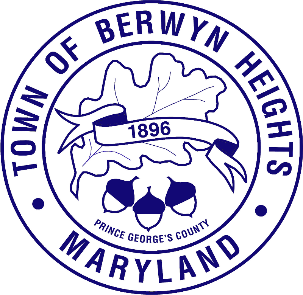 Closed Session AgendaDecember 18 2023| 6:30 p.m.Council ChambersThis meeting will be held in the Council Chamber, 5700 Berwyn Road.The Berwyn Heights Town Council will be meeting in a special session on December 18, 2023 at 6:30 PM.  The Council will meet briefly in open session in order to adopt the agenda and will then enter a closed session.  The Council will return to open session for the regularly scheduled worksession. Residents are welcome at any open session, however the open session at 6:30 will not be recorded or broadcast.The meeting will be closed pursuant to Maryland Code Annotated, General Provisions Article, § 3-305(b)(3): “To consider the acquisition of real property for a public purpose and matters directly related thereto” (specifically, to discuss the feasibility of purchasing a commercial property to use as space for public activities, the Town's Police Station and other Town services.)Call to OrderApproval of the AgendaVote to Enter Closed SessionAdjourn from Closed Session